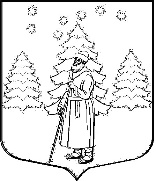 СОВЕТ ДЕПУТАТОВМУНИЦИПАЛЬНОГО ОБРАЗОВАНИЯ«СУСАНИНСКОЕ  СЕЛЬСКОЕ ПОСЕЛЕНИЕ»ГАТЧИНСКОГО МУНИЦИПАЛЬНОГО РАЙОНАЛЕНИНГРАДСКОЙ ОБЛАСТИР Е Ш Е Н И Е 18 июня  2020 года                                                                      № 40          О внесении изменений и дополнений в решение Совета депутатов муниципального образования "Сусанинское сельское поселение" от 19.12.2019 года № 24 «О бюджете муниципального образования "Сусанинское сельское поселение"  на 2020 год и на плановый период 2021 и 2022 годов»Руководствуясь статьей 153 Бюджетного кодекса РФ,     Уставом  муниципального образования "Сусанинское сельское поселение",  Положением о бюджетном процессе   в  муниципальном образовании  «"Сусанинское сельское поселение" Совет депутатов муниципального образования  «Сусанинское сельское поселение»   РЕШИЛ:  Внести в решение Совета депутатов муниципального образования  "Сусанинское сельское поселение" от 19.12.2019 года   № 2   «О бюджете муниципального образования "Сусанинское сельское поселение"   на 2020 год  и плановый период 2021 и 2022 годов» следующие дополнения  и  изменения:Изложить  пункт  1 статьи   1  в  следующей редакции - Утвердить основные характеристики бюджета муниципального образования "Сусанинское сельское поселение" на 2020 год:  прогнозируемый общий объем доходов бюджета муниципального образования  "Сусанинское сельское поселение"  в сумме   100987,3 тысячи  рублей;общий объем расходов бюджета муниципального образования  "Сусанинское сельское поселение"  в сумме   106267,4  тысячи  рублей;прогнозируемый дефицит бюджета муниципального образования  в сумме -  5280,1 тысячи  рублей.2. В статье 5 пункт 8 на 2020 год цифру «13510,1»  заменить на цифру «19214,5».3. Внести  изменения   в   Приложение   № 1 «Источники     финансирования   дефицита бюджета  муниципального образования  "Сусанинское сельское поселение" на 2020 год» и   изложить в новой редакции  (прилагается).8. Внести   изменения  в   Приложение    №   3    «Прогнозируемые поступления доходов в бюджет  муниципального образования  "Сусанинское сельское поселение" на 2020 год» и изложить в новой редакции (прилагается).9. Внести   изменения  в   Приложение    №   3.1    «Межбюджетные   трансферты, поступающие в бюджет  муниципального образования  "Сусанинское сельское поселение" в 2020 году  из других бюджетов» и изложить в новой редакции (прилагается).10. Внести   изменения  в   Приложение    №   10    «Распределение    бюджетных ассигнований по разделам и подразделам  классификации расходов бюджета   муниципального образования  "Сусанинское сельское поселение" на 2020 год» и изложить в новой редакции (прилагается).11. Внести   изменения  в   Приложение    №   12 «Распределение бюджетных ассигнований по целевым статьям (муниципальным программам и не программным направлениям деятельности), группам и подгруппам видов расходов классификации расходов бюджетов, по  разделам и  подразделам классификации расходов бюджетов  бюджета муниципального образования  "Сусанинское сельское поселение" на 2020 год» и изложить в новой редакции   (прилагается).12. Внести изменения в Приложение № 14  «Ведомственная структура расходов  бюджета муниципального образования  "Сусанинское сельское поселение"  на 2020 год» и изложить в новой редакции (прилагается).13. Внести изменения в Приложение № 16  «Бюджетные   ассигнования  на реализацию муниципальной  программы «Социально-экономическое развитие муниципального образования "Сусанинское сельское поселение"   на   2020  год»  и изложить в новой редакции (прилагается).14. Настоящее решение  вступает в силу со дня принятия и подлежит опубликованию в сетевом  издании газеты «Гатчинская  правда.ру», а также размещению  на официальном сайте поселения в сети Интернет.Глава муниципального образования  «Сусанинское сельское поселение»                                    М.С.АртемьевПриложение   1к решению cовета депутатовМО "Сусанинское сельское поселение" от 18 июня  2020  № 40Источники  финансирования  дефицита бюджета муниципального образования "Сусанинское сельское поселение" на 2020 годПриложение   3к решению cовета депутатовМО "Сусанинское сельское поселение" от 18 июня    2020  № 40                                               Приложение № 3а                                                                                                                                  к решению Совета депутатов                                                                                              МО «Сусанинское сельское поселение                                                                                                               от     18 июня  2020 года № 40 Безвозмездные  поступления в бюджет  муниципального образования "Сусанинское сельское поселение"  из других бюджетов в 2020 годуКодНаименованиеУтверждено               на  2020год(тыс.  рублей)000 01 05 00 00 00 0000 000Изменение остатков средств на счетах по учету средств бюджета-5 280,1000 01 05 00 00 10 0000 510000 01 05 00 00 10 0000 610Увеличение  прочих остатков  денежных средств  бюджетов муниципальных районовУменьшение прочих остатков  денежных средств  бюджетов муниципальных районов-5 280,1Всего источников финансирования дефицита бюджета-5 280,1ПРОГНОЗИРУЕМЫЕ ПОСТУПЛЕНИЯ ДОХОДОВПРОГНОЗИРУЕМЫЕ ПОСТУПЛЕНИЯ ДОХОДОВПРОГНОЗИРУЕМЫЕ ПОСТУПЛЕНИЯ ДОХОДОВВ БЮДЖЕТ  МУНИЦИПАЛЬНОГО БРАЗОВАНИЯ "СУСАНИНСКОЕ СЕЛЬСКОЕ  ПОСЕЛЕНИЕ"  НА 2020 годВ БЮДЖЕТ  МУНИЦИПАЛЬНОГО БРАЗОВАНИЯ "СУСАНИНСКОЕ СЕЛЬСКОЕ  ПОСЕЛЕНИЕ"  НА 2020 годВ БЮДЖЕТ  МУНИЦИПАЛЬНОГО БРАЗОВАНИЯ "СУСАНИНСКОЕ СЕЛЬСКОЕ  ПОСЕЛЕНИЕ"  НА 2020 годКод бюджетной классификацииИсточник доходовСумма  (тыс.руб.)123НАЛОГОВЫЕ И НЕНАЛОГОВЫЕ ДОХОДЫ60659,5НАЛОГОВЫЕ ДОХОДЫ59179,51 01 00000 00 0000 000НАЛОГИ НА ПРИБЫЛЬ, ДОХОДЫ:18928,01 01 02000 01 0000 110Налог на доходы физических лиц18928,01 03 00000 00 0000 000НАЛОГИ НА ТОВАРЫ (РАБОТЫ, УСЛУГИ), РЕАЛИЗУЕМЫЕ НА ТЕРРИТОРИИ РОССИЙСКОЙ ФЕДЕРАЦИИ3 172,01 03 02000 01 0000 110Акцизы по подакцизным товарам (продукции), производимым на территории Российской Федерации3 172,01 06 00000 00 0000 110НАЛОГИ НА ИМУЩЕСТВО:42279,51 06 01000 00 0000 110Налог на имущество  физических лиц529,51 06 01030 10 0000 110Налог на имущество  физических лиц, взимаемый по ставкам, применяемым к объектам налогообложения, расположенным в границах  сельских  поселений529,51 06 06000 00 0000 110Земельный  налог 36550,01 06 06030 00 0000 110Земельный  налог с организаций 27550,01 06 06033 10 0000 110Земельный  налог с организаций, обладающих земельным участком,  расположенным в границах  сельских поселений 27750,01 06 06040 00 0000 110Земельный  налог с   физических лиц 9000,01 06 06043 10 0000 110Земельный  налог с   физических лиц, обладающих земельным участком,  расположенным в границах  сельских поселений  9000,0НЕНАЛОГОВЫЕ ДОХОДЫ1480,01 11 00000 00 0000 000ДОХОДЫ ОТ ИСПОЛЬЗОВАНИЯ ИМУЩЕСТВА, НАХОДЯЩЕГОСЯ В ГОСУДАРСТВЕННОЙ И МУНИЦИПАЛЬНОЙ СОБСТВЕННОСТИ, в т.ч.:730,01 11 05075 10 0000 120Доходы от сдачи в аренду имущества, находящегося в оперативном управлении  органов управления сельских поселений и созданных ими учреждений40,01 11 05075 10 0000 120Доходы от сдачи в аренду имущества, составляющего казну сельских поселений (за исключением земельных участков)290,01 11 07045 10 0000 120Прочие поступления  от использования имущества, находящегося  в собственности сельских поселений (НАЙМ)400,01 13 00000 00 0000 130ДОХОДЫ ОТ ОКАЗАНИЯ ПЛАТНЫХ УСЛУГ (РАБОТ) И КОМПЕНСАЦИИ ЗАТРАТ ГОСУДАРСТВА750,01 13 01995 10 0519 130Прочие доходы от оказания платных услуг (работ) получателями средств 350,01 13 01995 10 0283 130Прочие доходы от оказания платных услуг (работ) получателями средств 400,02 00 00000 00 0000 БЕЗВОЗМЕЗДНЫЕ ДЕНЕЖНЫЕ ПОСТУПЛЕНИЯ 40 327,82 02 15001 10 0000 150Дотация на выравнивание уровня бюджетной обеспеченности10056,92 02 20000 00 0000 150Субсидии из областного  бюджета27323,12 02 30000 00 0000 150Субвенции из областного бюджета:270,72 02 30024 10 0000 150субвенции бюджетам  сельских поселений на выполнение передаваемых полномочий субъектов Российской Федерации3,523 02 35118 10 0000 150субвенции бюджетам  сельских поселений на осуществление первичного воинского  учета на территориях, где отсутствуют военные комиссариаты 267,22 02 40000 00 0000 150Иные  межбюджетные трансферты 2277,0Прочие безвозмездные поступления400,0ВСЕГО ДОХОДОВВСЕГО ДОХОДОВ100 987,3Источники доходовИсточники доходовКод вида доходовКод вида доходовКОСГУБюджетные назначения на 2020 год (тыс.рублей)Бюджетные назначения на 2020 год (тыс.рублей)БЕЗВОЗМЕЗДНЫЕ ПОСТУПЛЕНИЯ ОТ ДРУГИХ БЮДЖЕТОВ БЮДЖЕТНОЙ СИСТЕМЫ  РФ БЕЗВОЗМЕЗДНЫЕ ПОСТУПЛЕНИЯ ОТ ДРУГИХ БЮДЖЕТОВ БЮДЖЕТНОЙ СИСТЕМЫ  РФ 40327,840327,8Дотации бюджетам сельских поселений на выравнивание бюджетной обеспеченностиДотации бюджетам сельских поселений на выравнивание бюджетной обеспеченности 2 02 00000 00 0000  2 02 00000 00 0000 00010056,910056,9Дотации бюджетам сельских поселений на выравнивание бюджетной обеспеченности (бюджет Л О) Дотации бюджетам сельских поселений на выравнивание бюджетной обеспеченности (бюджет Л О)  2 02 15001 10 0000  2 02 15001 10 0000 10056,910056,9СубсидииСубсидии27323,127323,1Субсидии на  развитие общественной инфраструктурыСубсидии на  развитие общественной инфраструктуры2 02  29999 10 00002 02  29999 10 0000150650,0650,0Субсидии на реализацию областного закона от 15.01.2015 года № 03-озСубсидии на реализацию областного закона от 15.01.2015 года № 03-оз2 02 29999 10 00002 02 29999 10 00001501068,41068,4Субсидии на реализацию областного закона от 14.12.2012 года № 95-озСубсидии на реализацию областного закона от 14.12.2012 года № 95-оз2 02 29999 10 00002 02 29999 10 0000150448,4448,4Субсидии на реализацию комплекса мероприятий по борьбе с борщевиком Сосновского Субсидии на реализацию комплекса мероприятий по борьбе с борщевиком Сосновского 2 02 29999 10 00002 02 29999 10 000015023,1723,17Субсидии на обеспечение стимулирующих выплат работникам муниципальных учреждений культурыСубсидии на обеспечение стимулирующих выплат работникам муниципальных учреждений культуры2 02 29999 10 00002 02 29999 10 00001501894,61894,6Субсидии на ремонт автомобильных дорогСубсидии на ремонт автомобильных дорог3704,43704,4Субсидии на обеспечение жильем молодых семейСубсидии на обеспечение жильем молодых семей1240,11240,1Субсидии на  ликвидацию аварийного жилищного фондаСубсидии на  ликвидацию аварийного жилищного фонда6501,66501,6Субсидии на установку АИТПСубсидии на установку АИТП11792,511792,5Субвенции Субвенции 270,7270,7Субвенции на осуществление отдельных государственных  полномочий по первичному воинскому учету на территориях, где отсутствуют военные комиссариатыСубвенции на осуществление отдельных государственных  полномочий по первичному воинскому учету на территориях, где отсутствуют военные комиссариаты2 02 35118 10 00002 02 35118 10 0000150267,2267,2Субвенции на осуществление отдельных государственных  полномочий в сфере административных правонарушенийСубвенции на осуществление отдельных государственных  полномочий в сфере административных правонарушений2 02 30024 10 00002 02 30024 10 00001503,523,52Иные межбюджетные трансферты, передаваемые бюджетам сельских поселений, в том числе Иные межбюджетные трансферты, передаваемые бюджетам сельских поселений, в том числе  2 02 40000 00 0000  2 02 40000 00 0000 2277,02277,0Иные межбюджетные  трансферты – ремонт автомобильных дорог местного значения Иные межбюджетные  трансферты – ремонт автомобильных дорог местного значения 2 02 49999 10 0000 2 02 49999 10 0000 1501391,71391,7Иные  межбюджетные  трансферты – трудоустройство несовершеннолетних граждан Иные  межбюджетные  трансферты – трудоустройство несовершеннолетних граждан 2 02 49999 10 0000 2 02 49999 10 0000 15077,5877,58Иные  межбюджетные  трансферты – на развитие общественной инфраструктурыИные  межбюджетные  трансферты – на развитие общественной инфраструктуры2 02 49999 10 0000 2 02 49999 10 0000 150732,70732,70Иные межбюджетные  трансферты – развитие физической культуры  и спорта Иные межбюджетные  трансферты – развитие физической культуры  и спорта 2 02 49999 10 0000 2 02 49999 10 0000 15075,075,0Прочие безвозмездные поступленияПрочие безвозмездные поступления400,0400,0Приложение № 10                                                                                                                                  к решению Совета депутатовМО «Сусанинское сельское поселениеот   18 июня   2020 года № 40Приложение № 10                                                                                                                                  к решению Совета депутатовМО «Сусанинское сельское поселениеот   18 июня   2020 года № 40Приложение № 10                                                                                                                                  к решению Совета депутатовМО «Сусанинское сельское поселениеот   18 июня   2020 года № 40Приложение № 10                                                                                                                                  к решению Совета депутатовМО «Сусанинское сельское поселениеот   18 июня   2020 года № 40Приложение № 10                                                                                                                                  к решению Совета депутатовМО «Сусанинское сельское поселениеот   18 июня   2020 года № 40Приложение № 10                                                                                                                                  к решению Совета депутатовМО «Сусанинское сельское поселениеот   18 июня   2020 года № 40Приложение № 10                                                                                                                                  к решению Совета депутатовМО «Сусанинское сельское поселениеот   18 июня   2020 года № 40